ЧТО ПРЕДСТАВЛЯЕТ СОБОЙ КИНЕЗИОЛОГИЯ?«Гимнастика мозга», созданная для устранения проблем с вестибулярным аппаратом у детей, использует два основных вида движений:1. Пересекающие вертикальную среднюю линию всего тела. Благодаря им удается достаточно быстро интегрировать мысль и движение тела; 2. Движения одностороннего типа, которые способствуют «разъединению движений с мыслями. Кинезиологический метод развития детей использует два основных механизма, которые являются «китами» познавательной деятельности мозга. Движения, нацеленные на разъединение мыслей с движениями, необходимы на первых этапах занятий, поскольку они формируют учебный навык. На практическом этапе задействуется уже механизм автоматизации навыков, который «тренируется» упражнениями интеграции движений и мыслей.

ОСОБЕННОСТИ ПРОВЕДЕНИЯ ГИМНАСТИКИ С ДОШКОЛЬНИКАМИОбразовательная кинезиология позволяет сформировать «здоровый фундамент» ментального и физического здоровья дошкольника. В возрасте до 4-8 лет каждый человек проходит очень важный отрезок пути, на котором происходит развитие двигательной и речевой активности. Уровнем развития природных потребностей дошкольника в движении определяется степень развития: Памяти; Мыслительного процесса; Восприятия; Навыков системы моторики. Чтобы пополнить багаж двигательных навыков малыша, необходимо выполнять упражнения кинезиологии для развития мозга для детей. Сберегающая здоровье технология устранит имеющиеся отклонения в развитии и позволит предупредить новые.

ОСНОВНЫЕ ЦЕЛИ «ГИМНАСТИКИ МОЗГА»
Чтобы достичь хороших результатов, важно правильно выполнять кинезиологические комплексы. Желательно, чтобы перед обучением малышей педагог в совершенстве освоил принцип специфических движений тела.Для чего можно использовать подобную методику? 1. Гармоничного развития взаимодействий и связей между полушариями мозга; 2. Синхронизации деятельности правого и левого полушарий; 3. Лучшего развития восприятия и памяти; 4. Устранения проблем с концентрацией внимания и мышлением; 5. Ликвидации дислексии и нарушений в работе вестибулярного аппарата; 6. Развития речи и позитивного мышления; 7. Повышения стрессоустойчивости и раскрытия творческого потенциала. Очевидно, что практические занятия позволяют справиться с адаптационными проблемами у малышей дошкольного и школьного возраста.


УПРАЖНЕНИЯ ДЛЯ РАЗНОСТОРОННЕГО РАЗВИТИЯ ДЕТЕЙЧтобы гармонизировать работу мозга у детей дошкольного возраста, в первую очередь, нужно научить ребенка справляться со стрессовыми ситуациями и дезадаптацией в образовательном процессе.В кинезиологии для развития дошкольников разработан специальный комплекс упражнений, который нацелен на преодоление всех перечисленных проблем:

1. Рубим капусту. Расслабив кисти рук, постучите по столу сначала правой, а затем левой рукой, имитируя нарезку капусты; 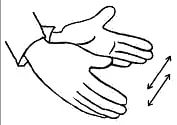 2.Столбики. Дайте ребенку пластилин и попросите его раскатать каждым из пальцев левой и правой руки на вертикальной доске; 3. Домик. Соедините концы пальцев левой и правой руки, после чего сожмите их с небольшим усилием. «Проработайте» по отдельности каждую пару пальцев;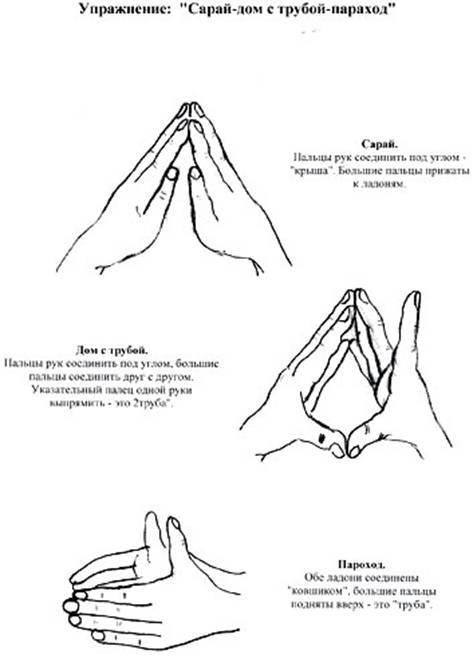 4.  Маятник. Расслабившись, посмотрите сначала в правый, а затем в левый угол комнаты. Проделайте данную процедуру несколько раз подряд; 5. Жонглер. Возьмите карандаш и начните его поочередно перемещать между указательным, средним и большим пальцами левой и правой руки.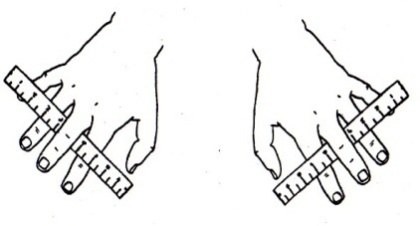 Упражнения кинезиологии для развития детей направлено на улучшение взаимосвязей между полушариями мозга. Методика позволяет развить речь, мышление и мелкую моторику у малыша. С помощью нейрокинезиологических упражнений специалисты успешно борются с дисграфией и дислексией.
  МУНИЦИПАЛЬНОЕ КАЗЕННОЕ ДОШКОЛЬНОЕ               ОБРАЗОВАТЕЛЬНОЕ УЧРЕЖДЕНИЕ ЦЕНТР РАЗВИТИЯ     РЕБЁНКА – ДЕТСКИЙ САД № 36 «ЛАСТОЧКА» Г.СВЕТЛОГРАД

«Использованиекинезиологических упражнений в образовательной деятельности с детьми среднего дошкольного возраста»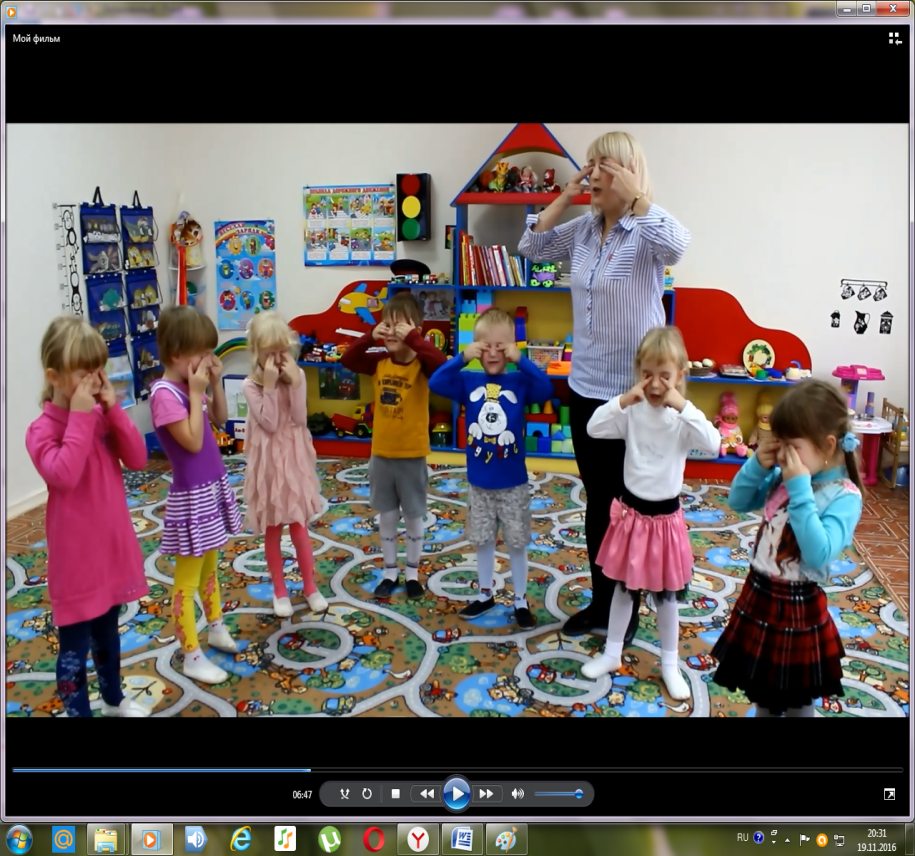 подготовил:                             воспитатель                      МКДОУ ЦРР – ДС № 36                                «Ласточка» г.СветлоградГлущенко Елена Юрьевна